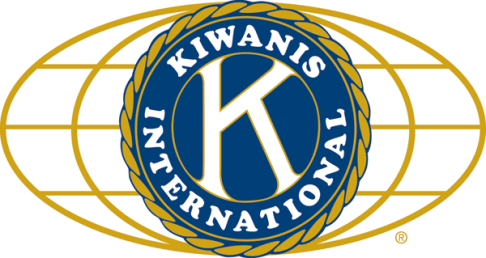 	LUNCH:  Yummy chicken, mashed potatoes, corn, salad, and cookies..		SONG: God Bless America, led by Bob H.			Invocation: Jack G.ANNOUNCEMENTS, EVENTS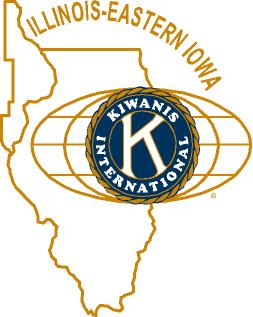 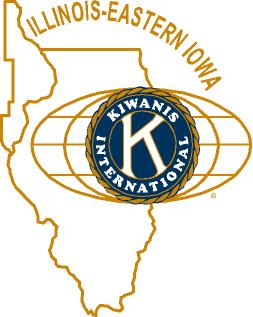 				and OPPORTUNITITESOur next Interclub: Looks like it’s tomorrow (Nov 16) at Tri-County. 5:30 pm at the Village Courtyard, 120 West Market St., in Somonauk. Contact Kathleen Martin (Kathleen.martin@countryfinancial.com) or Sue D. if you’re going.  Cost is $10. Dec 11 (DeKalb), Jan 17 (Kish), Feb 12 (Circle K) are the next dates.Kirkland Lions coat drive is ongoing. Talk to Amy for details.Circle K has been very active and is doing Dear Santa again this year.  It will be Dec 9, with Big Brothers/Big Sisters.Feed My Starving Children was a big success, surpassing the goal for meals packed. Gene is selling pictures he’s taken as placemats, with proceeds to the club to support the local forest preserves.Salvation Army Turkey Distribution could use some help. If you’re available Tuesday Nov 21, for a couple of hours between 9 am to 5 pm, why not lend a hand? Keep an eye out for greeters at upcoming meetings.IHSA football weekend – Thanksgiving weekend – will need us to man elevators. Sign-ups are going around.  Still one slot (5-8 Sat pm) open.  Hospitality tent has other openings. http://www.ihsa.org/SportsActivities/BoysFootball.aspx Toiletries- We’re collecting these for Safe Passage.From Al – Please pay the new Dues! (Note the change in dues collector!).Colleen B (aka “Arms”) is collecting box tops and Coke lids. General Mills products, helps local schools. AKtion Club is collecting aluminum cans and other recyclable materials.   	    PROGRAM          The United Way’s Dawn Littlefield provided our program today. Dawn’s a former (and future) Kish Kiwanian.  She’s been with the local United Way since 1997. She opened her presentation by thanking us for our efforts to help the community.  This year the Kish United Way is developing a Learning Trail for somewhere in the DeKalb Park District.  This is an interactive educational trail for children and their parents.  They also have a program to help adults with understanding family finances.  They provide (through the FamilyWise website) discounts for prescription drugs to help ease the financial burden these can impose.  With our own Lt. Gov. Misty’s help they started the 211 informational help line.  They just finished their Taste Bottles and Brews, which raised about $30,000.  If you missed that, there’s a Craft Fair at the Elks Club this Saturday.  Another fundraiser is their dine-out days (Nov 30 at Culver’s in Sycamore; Dec 14 at Portillo’s).  You can join (like) their Facebook page to keep up with all their activities: https://www.facebook.com/KishwaukeeUnitedWay/  Or if that’s not your cup of tea, you can check out their web page: http://kishwaukeeunitedway.com/. Heard ‘round the tables:Sweater (and jacket) weather has definitely arrived.Quote for the Day“Though I have all faith, so that I could remove mountains, and have not charity, I am nothing.”
―1 Corinthians, 13:2UPCOMING PROGRAMS: (Why not invite a guest? – that could also mean a prospective member!)	Nov	22		Kiwanis Education/Budget		Ken Doubler	Nov	29		Food Desert				Dan Kenny	Dec	  6		BOARD MEETING			@ the Lincoln Inn	Dec	13		Yuletide Songs			Madrigals		Dec	20		TBA (but maybe Safari through DeKalb with Gene Perry)	Dec 	27		Round tables?Today’s Attendance:				35Kish Kiwanians   1Guests: Tim (NIU Senior and new DeKalb media intern guy)  1K Family Big Wig: Circle K prez Monique  2Speakers: Dawn and Emmy Lou39TOTAL